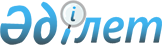 О проекте решения Межгосударственного Совета Евразийского экономического сообщества (Высшего органа Таможенного союза) на уровне глав правительств "О проекте Договора о функционировании Таможенного союза в рамках многосторонней торговой системы"
					
			Утративший силу
			
			
		
					Решение Комиссии таможенного союза от 19 мая 2011 года № 635. Утратило силу решением Коллегии Евразийской экономической комиссии от 20 ноября 2018 года № 186.
      Сноска. Утратило силу решением Коллегии Евразийской экономической комиссии от 20.11.2018 № 186 (вступает в силу по истечении 30 календарных дней с даты его официального опубликования).
      Комиссия Таможенного союза решила:
      1. Одобрить проект Решения Межгосударственного Совета Евразийского экономического сообщества (Высшего органа Таможенного союза) на уровне глав правительств "О Договоре о функционировании Таможенного союза в рамках многосторонней торговой системы" (прилагается).
      2. Внести проект решения, указанный в пункте 1 настоящего Решения, для рассмотрения на очередном заседании Межгосударственного Совета Евразийского экономического сообщества (Высшего органа Таможенного союза) на уровне глав правительств.
      Члены Комиссии Таможенного союза: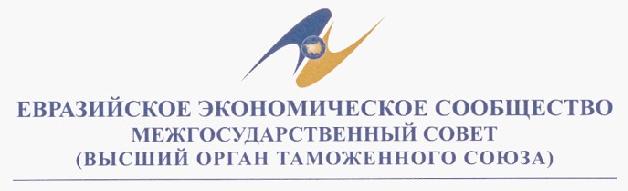  Р Е Ш Е Н И Е
            19 мая 2011 года             №                       г. Минск О проекте Договора о функционировании Таможенного союза в
рамках многосторонней торговой системы
      Межгосударственный Совет Евразийского экономического сообщества (Высший орган Таможенного союза) на уровне глав правительств решил:
      1. Принять Договор о функционировании Таможенного союза в рамках многосторонней торговой системы (прилагается).
      2. Членам Комиссии Таможенного союза в течение двух недель в рабочем порядке подписать международный Договор, указанный в пункте 1 настоящего Решения.
      3. Правительствам государств – членов Таможенного союза обеспечить проведение внутригосударственных процедур, необходимых для вступления в силу международного Договора, указанного в пункте 1 настоящего Решения.
      Члены Межгосударственного Совета: Договор
о функционировании Таможенного союза в рамках многосторонней
торговой системы
      Республика Беларусь, Республика Казахстан и Российская Федерация, далее именуемые Сторонами,
      ЯВЛЯЯСЬ участниками созданного ими Таможенного союза,
      ПОДТВЕРЖДАЯ стремление Сторон к скорейшему присоединению на скоординированных условиях к Всемирной торговой организации, далее именуемой ВТО,
      ПРИЗНАВАЯ, что членство каждой из Сторон в ВТО создаст благоприятные условия для углубления их интеграции в международную торговую систему и эффективного функционирования Таможенного союза в соответствии с правилами и обязательствами в рамках ВТО,
      ПОДТВЕРЖДАЯ необходимость и преимущества унификации и единообразного применения торговых режимов Сторон в отношении третьих стран с целью развития торговли и привлечения инвестиций,
      УЧИТЫВАЯ универсальный характер ВТО по составу ее участников и охвату вопросов регулирования международной торговли,
      ОТМЕЧАЯ установленные в ВТО высокие требования к ее членам в отношении соответствия Марракешскому соглашению об учреждении ВТО (далее именуемому как Соглашение ВТО), а также принятых каждым членом обязательств,
      ПРИЗНАВАЯ необходимость толкования торговых режимов Сторон Таможенного союза в контексте Соглашения ВТО,
      договорились о нижеследующем: Статья 1
      1. С даты присоединения любой из Сторон к ВТО положения Соглашения ВТО, как они определены в Протоколе о присоединении этой Стороны к ВТО, включающем обязательства, взятые в качестве условия ее присоединения к ВТО и относящиеся к правоотношениям, полномочия по регулированию которых в рамках Таможенного союза делегированы Сторонами органам Таможенного союза, и правоотношениям, урегулированным международными соглашениями, составляющими договорно-правовую базу Таможенного союза, становятся частью правовой системы Таможенного союза. При этом первая присоединяющаяся к ВТО Сторона обязана информировать другие Стороны и координировать с ними действия в отношении принятия обязательств в качестве условия ее присоединения, требующих внесения изменений в правовую систему Таможенного союза.
      2. С момента присоединения такой Стороны к ВТО ставки Единого таможенного тарифа Таможенного союза не будут превышать ставки импортного тарифа, предусмотренные Перечнем уступок и обязательств по доступу на рынок товаров, являющимся приложением к Протоколу о присоединении этой Стороны к ВТО, за исключением случаев, предусмотренных Соглашением ВТО.
      3. При последующем присоединении к ВТО другой Стороны ее обязательства, принятые в качестве условия присоединения к ВТО, относящиеся к правоотношениям, полномочия по регулированию которых в рамках Таможенного союза делегированы Сторонами органам Таможенного союза, и правоотношениям, урегулированным международными соглашениями, составляющими договорно-правовую базу Таможенного союза, также становятся частью правовой системы Таможенного союза. При этом присоединяющаяся к ВТО Сторона обязана информировать другие Стороны и координировать с ними действия в отношении принятия обязательств в качестве условия ее присоединения, требующих внесения изменений в правовую систему Таможенного союза.
      4. В случае отличий между консолидированными результатами переговоров по ставкам импортных пошлин Сторон, достигнутыми в процессе присоединения к ВТО, такие Стороны незамедлительно проведут между собой консультации и в сжатые сроки вступят в переговоры с членами ВТО, чьи интересы затронуты такими расхождениями, в целях гармонизации ставок импортных пошлин. При этом все Стороны координируют позиции и выражают намерение руководствоваться соответствующими положениями Соглашения ВТО, которые применяются в случае гармонизации тарифов таможенными союзами.
      Ставки Единого таможенного тарифа Таможенного союза не будут превышать ставки, согласованные в результате гармонизации, за исключением случаев, предусмотренных Соглашением ВТО.
      5. В переговорах по обязательствам системного характера по вопросам, входящим в компетенцию органов Таможенного союза, каждая вновь присоединяющаяся к ВТО Сторона стремится к формированию такого объема обязательств, затрагивающих правоотношения, полномочия по регулированию которых делегированы Сторонами органам Таможенного союза, и правоотношения, урегулированные международными соглашениями, составляющими договорно-правовую базу Таможенного союза, который максимально соответствовал бы обязательствам Стороны, первой вступившей в ВТО. Принципиальные отклонения от таких обязательств, являющиеся результатом переговоров вновь присоединяющейся к ВТО Стороны, подлежат обсуждению и согласованию Сторонами.
      6. Независимо от положений первого и третьего пунктов настоящей статьи Сторона, не являющаяся членом ВТО, имеет право отступать от положений Соглашения ВТО, включая обязательства, принятые вступившей в ВТО Стороной и ставшие частью правовой системы Таможенного союза, в части, в которой правовая система Таможенного союза и решения его органов требуют корректировки в соответствии со Статьей 2, и/или если такие правоотношения автономно регулируются в рамках ее национальной правовой системы. Сторона, использующая такие отступления, извещает Комиссию Таможенного союза о характере и объеме таких отступлений, а Комиссия Таможенного союза публикует эти извещения. После присоединения такой Стороны к ВТО любое указанное отступление будет разрешено, только если оно прямо предусмотрено условиями присоединения такой Стороны к ВТО. Статья 2
      1. Стороны примут меры для приведения правовой системы Таможенного союза и решений его органов в соответствие с Соглашением ВТО, как это зафиксировано в Протоколе о присоединении каждой из Сторон, включая обязательства каждой Стороны, принятые в качестве одного из условий ее присоединения к ВТО. До того как эти меры приняты, положения Соглашения ВТО, включая обязательства, принятые Сторонами в качестве условий их присоединения к ВТО, имеют приоритет над соответствующими положениями международных договоров, заключенных в рамках Таможенного союза, и решений, принятых его органами.
      2. Права и обязательства Сторон, вытекающие из Соглашения ВТО, как они определены в Протоколах о присоединении каждой из Сторон к ВТО, включая обязательства, взятые в качестве условия присоединения Стороны к ВТО, которые становятся частью правовой системы Таможенного союза, не подлежат отмене или ограничению по решению органов Таможенного союза, включая Суд ЕврАзЭС, или международным договором, заключенным между Сторонами.
      3. В случае если отдельные нормы правовой системы Таможенного союза являются более либеральными по сравнению с Соглашением ВТО, но не противоречат ему, то Сторонами обеспечивается применение таких норм для целей эффективного функционирования Таможенного союза и развития международной торговли.
      4. При заключении международных договоров в рамках Таможенного союза, принятии и применении актов Таможенного союза его органами Стороны обеспечивают соответствие таких договоров и актов Соглашению ВТО.
      5. Положения данной статьи будут применяться с учетом отступлений, предусмотренных пунктом 6 статьи 1 настоящего Договора. Статья 3
      При применении настоящего Договора применяются положения Соглашения ВТО, регулирующие создание таможенных союзов. Статья 4
      Оговорки к настоящему Договору не допускаются. Статья 5
      Настоящий Договор подлежит ратификации.
      Порядок вступления настоящего Договора в силу, выхода из него и присоединения к нему определяется Протоколом о порядке вступления в силу международных договоров, направленных на формирование договорно-правовой базы Таможенного союза, выхода из них и присоединения к ним от 6 октября 2007 года.
      Совершено в городе в одном подлинном экземпляре на русском языке.
      Подлинный экземпляр настоящего Договора хранится у депозитария, которым является Комиссия Таможенного союза.
      Депозитарий направит каждой Стороне заверенную копию настоящего Договора.
      Республику Беларусь  Республику Казахстан  Российскую Федерацию
					© 2012. РГП на ПХВ «Институт законодательства и правовой информации Республики Казахстан» Министерства юстиции Республики Казахстан
				
От Республики
Беларусь
От Республики
Казахстан
От Российской
Федерации
С. Румас
У. Шукеев
И. ШуваловПриложение
к Решению Комиссии
Таможенного союза
от 19 мая 2011 г. № 635
Проект
От
От
От
Республики
Беларусь
Республики
Казахстан
Российской
ФедерацииПриложение
к Решению Комиссии
Таможенного союза
от 19 мая 2011 г. № 635
Проект
За
За
За